		Відділу контролю та організаційного забезпечення діяльності виконавчого комітету та міської радиЗвіт про проведену роботу за період з  квітня по липень 2022 року.1.Підготовлено та розглянуто на засіданні сесії міської ради  2 питання.2.Підготовлено та розглянуто на засіданні виконавчого комітету 5 питань.3.Щомісяця підготовлено та проведено наради керівників  закладів освіти.4. Щотижня проведено наради при начальнику управління освіти, молоді та спорту.5. Проведено ІІ етап Всеукраїнського конкурсу-захисту  науково-дослідницьких робіт учнів–членів МАН України6. Організовано участь здобувачів освіти у ІІІ етапі Всеукраїнських учнівських олімпіад з базових предметів.7.  Організовано відкриту управлінську студію для керівників закладів освіти спільно з Донецьким інститутом післядипломної педагогічної освіти у Палаці культури та мистецтв на тему:  «Управління закладом освіти в умовах воєнного стану: діяльність керівника,  психологічна  готовність, підтримка, допомога» .8. Підтверджено замовлення підручників, якими будуть користуватися учні 5 та 9 класів у ДІСО, сформовано замовлення підручників для дітей з особливими освітніми потребами.10. Проведено додаткове навчання за 30-годинною програмою для педагогічних працівників  ЗЗСО, які забезпечуватимуть  викладання предметів та інтегрованих курсів в умовах Нової української школи у 5-х класах у 2022/2023 н.р.11. Організовано участь учнів ЗЗСО у підсумковому етапі XXII Міжнародного конкурсу з української мови імені Петра Яцика»12. Проведено виховні та спортивні заходи :-  акція «Янгол-оберіг для воїнів» і  «Пасхальний подарунок вдячності захисникам України» за участю Мукачівської учнівської ради старшокласників - майстер-класи «Вишиванка»,  «Виготовлення патріотичного браслету» та «Патріотична листівка» для гуртківців МЦПО та дітей, з числа внутрішньо пер - вікторина «Державність України» для гуртківців МЦПО,  учнів шкіл та дітей, з числа внутрішньо переміщених осіб.   - змагання на дистанції «Крос-похід» для гуртківців МЦПО,  учнів шкіл та дітей, з числа внутрішньо-переміщених осіб.  - виставка творчих робіт відділу декоративно-прикладного та образотворчого мистецтва «Конституція України очима дітей».  - відкриту першість СОК ДЮСШ з легкої атлетики серед юнаків та дівчат- відкриту першість СОК ДЮСШ з баскетболу 3х3 серед юнаків 2005-2007 р.н.13. Організовано цілодобове чергування працівників в ЗЗСО для належного функціонування системи  оповіщення протиповітряного захисту насалення  та роботи укриттів.14. Управлінням освіти, культури, молоді та спорту за другий квартал 2022 року оголошено та проведено відкриті торги та укладено договір на закупівлю послуг з обслуговування програмно забезпечення «Моя школа» на загальну суму 1784,2 тис. грн. Проведено спрощені закупівлі та укладено договір на оплату послуг відеоспостереження в закладах освіти на суму 799,4 тис. грн., а також придбання учнівських квитків 200,0 тис. грн.Проведено відкриті торги та укладено договір на оплату послуг охорони приміщень закладів освіти на суму 2399,0 тис. грн.Оплачено видатки на проведення поточних ремонтів (аварійні роботи) в сховищах СШ №3 ім. Ф. Ракоці ІІ, ДНЗ №25, ЗОШ І-ІІІ ст. №1, ЗОШ І-ІІІ ст. №13 на загальну суму 1129,4 тис.грн.Укладено договори на придбання засобів пожежогасіння та проведення технічного обслуговування засобів пожежогасіння на загальну суму 764,0 тис. грн.Укладено договір на оплату послуг зі встановлення локальної мережі в ЗОШ І-ІІІ ст. №13, ліцей 8, СШ №4, ЗОШ І-ІІІ ст. №1 на суму 176,1 тис. грн.Кошти на енергоносії в кошторисі видатків розраховані виходячи з фактичного використання в натуральних показниках  2021 року до діючих цін на 01 січня 2022  року. Один раз на тиждень (четвер) керівники  закладів освіти надають в централізовану бухгалтерію інформацію про використання електроенергії та води (в натуральних показниках) для здійснення контролю за  їх економним та раціональним споживанням.  Заробітна плата працівникам  закладів освіти нараховується та виплачується у відповідності до встановлених чинним законодавством України тарифних розрядів, обов´язкових доплат та надбавок у строки, визначені колективними договорами та у відповідності до затвердженого кошторису видатків на 2022 рік.Начальник управління                                Катерина КРИШІНЕЦЬ-АНДЯЛОШІЙ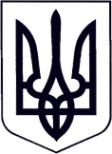 МУКАЧІВСЬКА МІСЬКА РАДАУПРАВЛІННЯ ОСВІТИ, КУЛЬТУРИ, МОЛОДІ ТА СПОРТУ Мукачівської міської радипл. Духновича Олександра, 2, м. Мукачево, Закарпатська обл., 89600, тел.: (03131) 54213, 23008  e-mail: u.osv@mukachevo-rada.gov.ua,    http://osvitamukachevo.ucoz.ua,   код ЄДРПОУ 02143413